Лексическая тема «День победы» 1. Рекомендуется рассказать детям: 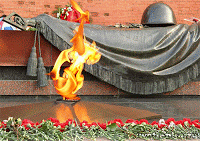 какой праздник отмечается в нашей стране 9 мая и почему он называется "День Победы"; о героях Великой Отечественной войны, рассмотрите иллюстрации в книгах. ВСПОМНИТЕ, кто из ближайших родственников принимал участие в Великой Отечественной войне, рассмотрите фотографии родственников.	2. Игра «Скажи наоборот»:Мир - …Смелый - …Враг - …Военный – …Водный - …Добрый - …	3. Игра «Добавь слоги»:Наши солдаты сме…, отваж…, силь…, бесстраш…, решитель…, ум…, храб….	 	4. Игра «Один - много»:Солдат – солдаты – много солдатВетеран – ветераны – много ветерановВраг-Танкист -Герой -Награда –		4. Пальчиковая гимнастика:Майский праздник - (кулачок-ладошка попеременно)День Победы, - (кулачок-ладошка попеременно)Отмечает вся страна - (кулачок-ладошка попеременно)Надевают наши деды - (сгибают-разгибают пальчики)Боевые ордена. - (сгибают-разгибают пальчики)